主題：系統化創新產品機會辨識     (Innovative Product Opportunity Identification and Analysis)講師：許棟樑時間：2016年 9月10、11 (六、日) 9:00-17:00，共16小時 地點：新竹市光復路二段350號5樓(詳細上課地點及教室將於課前三天另行寄送)洽詢： (03)5723200 ，e-mail：service@ssi.org.tw報名：填妥報名表e-mail至service@ssi.org.tw ；或傳真(03)572-3210【適合對象】行銷人員用以尋求市場突破性產品機會研發人員用以尋求創新產品的點子高階主管及產品經理用以尋求藍海產品機會【進行方式】含理論說明、案例說明、及課堂演練及檢討。歡迎學員帶自己工作中的情境來演練。學員採分組討論以辨識創新產品的機會，並以過濾與評估手法，選定最適合的產品機會發展其早期的產品定義。【課程效益】學得系統化思維方式以便是創新產品機會學得使用普氏矩陣(Pugh Matrix)以過濾、評估和整合方案學得創新產品機會之概念定義【課程大綱】 創新價值鏈概觀與課程定位 (Overview and Course Positioning in the Innovation Value Chain)2.創新產品機會辨識手法：問題階層分析（Problem Hierarchy Analysis，PHA ) 及演練9/12宮格（9/12 Windows）及演練理想最終屬性（Ideal Final Attributes）及演練傾聽顧客聲音（Voice of Customer，VOC ) 及演練有形/無形需求（Tangible/Intangible Items）及演練功能-市場擴充法(Function-Market Expansion) 及演練3.機會評估與整合 (Opportunity Evaluation and Integration) 及演練4.創新產品機會概念定義 (Concept Definition of the innovative products) 及演練5.總結及報告【講師介紹】 ～報名表～會員編號： 填寫完畢請傳真至本學會Fax：(03)572-3210，或至寄至 service@ssi.org.tw【注意事項】為尊重智財權，課程進行中禁止錄音、錄影。本會保留修訂課程、中斷課程及未達最低開課人數時取消課程之權利。因學員個人因素，上課前7天後即不得退費，但得轉讓、轉課、或保留。上課前7天以上申請退費，退費時扣除手續費10%。若退費因素為學會課程取消或延課因素，學會負擔退費之手續費。學會保留因故調整課程時間，並通知已報名學員知悉。費用含教材講義茶水、現場午餐。「*」項目請務必填寫，以利行前通知，或聯絡注意事項。需報帳者，請務必填寫「公司抬頭」及「統一編號」欄，以利開立收據。團報時每人仍需填一份資料，並加註團報聯絡人聯絡資料。找到對的產品，遠比把產品做對 更重要！如何有系統且穩定地研發客戶沒有預期卻會驚喜的創新產品，是公司在競爭激烈的產業裡重要的競爭力來源，也是本課程的主要議題。如何有系統且穩定地研發客戶沒有預期卻會驚喜的創新產品，是公司在競爭激烈的產業裡重要的競爭力來源，也是本課程的主要議題。本課程定位於創新產品開發價值鏈的模糊前緣(Fuzzy Frontend)，其議題發生在創新工程問題解決的概念設計、及新產品開發和工程設計等的議題之前。是有關創新價值鏈最早期的活動，以辨識創新產品的機會，分析評估該機會之可行性及是否值得發展，並制定創新產品的基本特性和定義。所辨識出來的創新產品機會可能是產業內的或是跨產業的！ 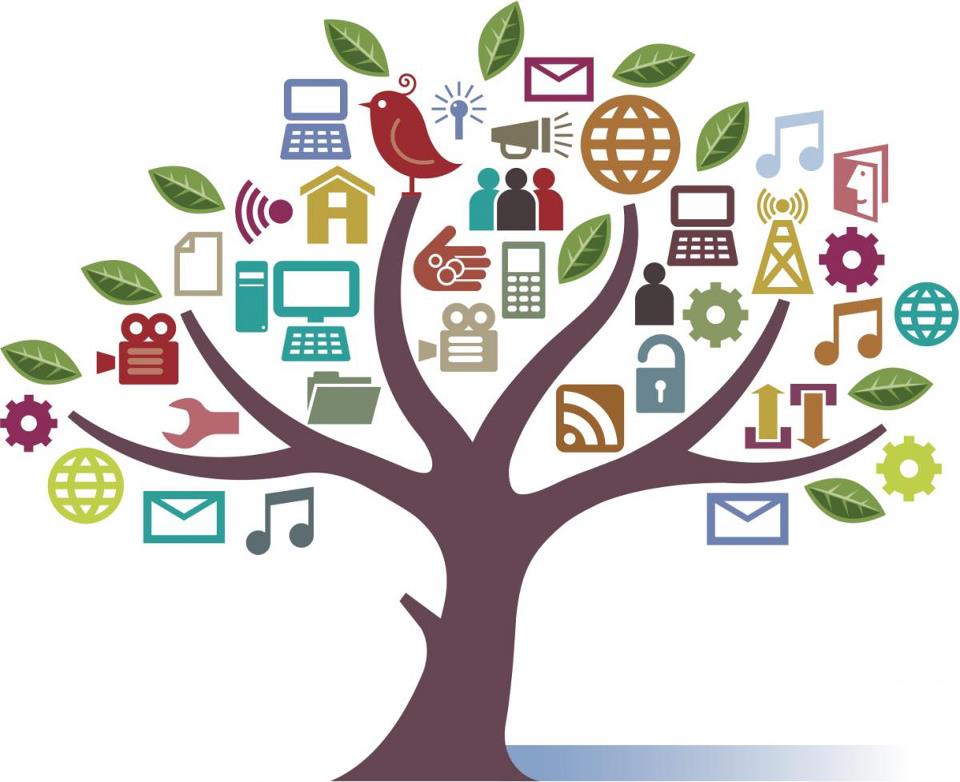     課程整理系統化的方法，以辨識創新產品的機會。從社會/族群的趨勢、客戶心聲的探求、系統和技術的特性潛力、趨勢衝突的辨識、空間-時間-介面觀點的轉換、等構面探討可能的創新產品機會。本課程含 理論說明、案例說明、及課堂演練及檢討。歡迎學員帶自己工作上的情境來演練。    課程整理系統化的方法，以辨識創新產品的機會。從社會/族群的趨勢、客戶心聲的探求、系統和技術的特性潛力、趨勢衝突的辨識、空間-時間-介面觀點的轉換、等構面探討可能的創新產品機會。本課程含 理論說明、案例說明、及課堂演練及檢討。歡迎學員帶自己工作上的情境來演練。許棟樑 教授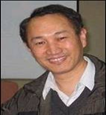 現職清華大學工業工程與工程管理系教授。中華系統性創新學會理事長。國際製造工程學會中華民國分會 理事、教育訓練中心主任。 Editor-in-chief, International Journal of Systematic Innovation(國際系統性創新期刊 主編)。學歷美國西北大學企管碩士;美國加州大學洛杉磯分校工學博士、資訊科學碩士(Engr. Deg.);紐約州立大學機械碩士;臺灣大學機械學士。經歷9年業界18+年學界工作經驗。曾服務於美國電子業Motorola (摩托羅拉)及Hewlett-Packard (惠普)多年。於HP主持過跨洲跨國度 (U.S.A., Singapore, 及Puerto Rico) 二十餘單位合作之大型製程研發計畫.在美國主持過十件以上工業界多單位合作之專案計畫。中華萃思學會秘書長。中國工業工程學會教育與訓練委員會召集人。兼任中央標準局電子類專利外審審查委員, 國際製造工程學會中華民國分會 秘書長，台大機械系校友會 理事，工研院顧問。國家高考命題委員。University of Illinois 兼任講師、天津大學,上海交通大學, 西南交通大學 兼任教授教學授課科目: 萃智系統化創新方法、創新產品與服務機會辨識、萃智專利分析回避與強化、工廠分析診斷手法、生產系統設計、設施規劃、失效模式與效應分析、品質機能展開、專案管理、生產與營運管理、電子業製程。清華大學工學院Top 10%教學評估肯定。研究領域: 系統化創新工程與管理、設計與製造管理、工廠分析診斷與改善、設備管理。服務主辦6次大型國際會議、23次國內及兩岸電子業與萃智創新相關研討會。(均擔任大會主席或秘書長)；擔任國際期刊客座主編 (Gust Editor) 4次。與電子業界合作密切，進工廠現場參觀及探討問題250次以上。從事工廠診斷與改善，產生數百萬美金效益，並獲教育部產學合作獎。榮譽國際製造工程學會國際功勳獎 (2004年) 為當年世界數萬名會員中, 亞太區唯一受獎者;  教育部2002年產學合作獎，為該年度工業工程與管理領域唯一者; 國際製造工程學會中華民國分會 傑出服務獎 (2002及2000年); 國科會 甲等研究獎多年; 中華民國考試院典試委員; Editorial Board, Computer & Industrial Engineering, An International Journal.(國際電腦與工業工程學刊編輯委員) (SCI Indexed)Invited keynote speeches in International Conferences: 國際研討會: 9 次; 國內研討會:10次全球創新競賽金牌獎6次，銀牌獎1次。研討會 最佳論文獎4次，優秀論文獎9次。證照國際製造工程學會 Certified Manufacturing Engineer, The Society of Manufacturing Engineer著作含5本著書; 3本譯書; 37篇期刊論文; 134 篇研討會論文; 7個專利案 (截至 2014.02)輔導培訓經驗(曾應邀到臺灣、香港及中國大陸40家以上知名公司授課或輔導超過百次。)啟碁,台積電,聯電,華邦,茂德,力晶,台達電,宏碁,亞太金屬,泰瑞達,英業達,遠東金士頓,和喬,慎立科技,欣興,群創,華宇,友達,光環,茂達,建興,太電,台揚,晶元,穩懋,上銀,默克光電,陶氏化學, SME, TCFST,紡織綜合研究所,上海複智顧問,中國創新研究所(上海),泛亞汽車(上海),施耐德電器(上海),上汽依維柯紅岩商務汽車(重慶),博西華電汽(南京),致茂電子,新唐科技,南亞科技,威盛科技,飛利浦(蘇州),世界先進,中國中鐵二院,中鐵岩峰成都科技,工研院,金屬工業中心,中達電,簡伯特(大連), 等. 實際輔導產業，成功解決超過 50個產品/製程/設備 專案問題.2016年9月10.11日(六、日)  系統化創新產品機會辨識2016年9月10.11日(六、日)  系統化創新產品機會辨識2016年9月10.11日(六、日)  系統化創新產品機會辨識2016年9月10.11日(六、日)  系統化創新產品機會辨識2016年9月10.11日(六、日)  系統化創新產品機會辨識2016年9月10.11日(六、日)  系統化創新產品機會辨識2016年9月10.11日(六、日)  系統化創新產品機會辨識2016年9月10.11日(六、日)  系統化創新產品機會辨識姓    名*性   別*性   別*身份證字號*(外籍人士請填護照號碼)身份證字號*(外籍人士請填護照號碼)英文姓名*出生年月日出生年月日電   話*電   話*公司/單位*部門及職稱*部門及職稱*行動電話*行動電話*E-MAIL*地   址*學   歷□博士  □碩士  □大學  □專科  □其他    科系:____________□博士  □碩士  □大學  □專科  □其他    科系:____________□博士  □碩士  □大學  □專科  □其他    科系:____________□博士  □碩士  □大學  □專科  □其他    科系:____________□博士  □碩士  □大學  □專科  □其他    科系:____________□博士  □碩士  □大學  □專科  □其他    科系:____________□博士  □碩士  □大學  □專科  □其他    科系:____________團體報名聯絡人姓名：           電話：             E-mail：             聯絡人姓名：           電話：             E-mail：             聯絡人姓名：           電話：             E-mail：             聯絡人姓名：           電話：             E-mail：             聯絡人姓名：           電話：             E-mail：             聯絡人姓名：           電話：             E-mail：             聯絡人姓名：           電話：             E-mail：             訊息來源*□E-mail  □SME網站  □SSI網站  □104教育網  □亞太教育網  □台灣教育網  □電子報  □生活科技網  □朋友    □其他:________□E-mail  □SME網站  □SSI網站  □104教育網  □亞太教育網  □台灣教育網  □電子報  □生活科技網  □朋友    □其他:________□E-mail  □SME網站  □SSI網站  □104教育網  □亞太教育網  □台灣教育網  □電子報  □生活科技網  □朋友    □其他:________□E-mail  □SME網站  □SSI網站  □104教育網  □亞太教育網  □台灣教育網  □電子報  □生活科技網  □朋友    □其他:________□E-mail  □SME網站  □SSI網站  □104教育網  □亞太教育網  □台灣教育網  □電子報  □生活科技網  □朋友    □其他:________□E-mail  □SME網站  □SSI網站  □104教育網  □亞太教育網  □台灣教育網  □電子報  □生活科技網  □朋友    □其他:________□E-mail  □SME網站  □SSI網站  □104教育網  □亞太教育網  □台灣教育網  □電子報  □生活科技網  □朋友    □其他:________   發票抬頭：   發票抬頭：   發票抬頭：統一編號：統一編號：統一編號：統一編號：統一編號：報名費9折優惠非會員且兩週前完成繳費SSI會員兩人同行9折優惠非會員且兩週前完成繳費SSI會員兩人同行9折優惠非會員且兩週前完成繳費SSI會員兩人同行9折優惠非會員且兩週前完成繳費SSI會員兩人同行8折優惠SSI會員且四週前完成報名繳費SSI永久會員三人以上同行8折優惠SSI會員且四週前完成報名繳費SSI永久會員三人以上同行現場課程□NT$8,000□NT$7,200□NT$7,200□NT$7,200□NT$7,200□NT$6,400□NT$6,400以上價格不含款郵電與匯款費用以上價格不含款郵電與匯款費用以上價格不含款郵電與匯款費用以上價格不含款郵電與匯款費用以上價格不含款郵電與匯款費用以上價格不含款郵電與匯款費用以上價格不含款郵電與匯款費用以上價格不含款郵電與匯款費用付款方式ATM轉帳銀行：兆豐國際商業銀行 竹科新安分行，總行代號 017 帳號：020-09-10136-1      戶名：中華系統性創新學會銀行：兆豐國際商業銀行 竹科新安分行，總行代號 017 帳號：020-09-10136-1      戶名：中華系統性創新學會銀行：兆豐國際商業銀行 竹科新安分行，總行代號 017 帳號：020-09-10136-1      戶名：中華系統性創新學會銀行：兆豐國際商業銀行 竹科新安分行，總行代號 017 帳號：020-09-10136-1      戶名：中華系統性創新學會銀行：兆豐國際商業銀行 竹科新安分行，總行代號 017 帳號：020-09-10136-1      戶名：中華系統性創新學會銀行：兆豐國際商業銀行 竹科新安分行，總行代號 017 帳號：020-09-10136-1      戶名：中華系統性創新學會付款方式即期支票抬頭：中華系統性創新學會（劃線並禁止背書轉讓）支票逕寄：『 30071新竹市光復路二段352號6樓(清華資訊大樓) 中華系統性創新學會啟』抬頭：中華系統性創新學會（劃線並禁止背書轉讓）支票逕寄：『 30071新竹市光復路二段352號6樓(清華資訊大樓) 中華系統性創新學會啟』抬頭：中華系統性創新學會（劃線並禁止背書轉讓）支票逕寄：『 30071新竹市光復路二段352號6樓(清華資訊大樓) 中華系統性創新學會啟』抬頭：中華系統性創新學會（劃線並禁止背書轉讓）支票逕寄：『 30071新竹市光復路二段352號6樓(清華資訊大樓) 中華系統性創新學會啟』抬頭：中華系統性創新學會（劃線並禁止背書轉讓）支票逕寄：『 30071新竹市光復路二段352號6樓(清華資訊大樓) 中華系統性創新學會啟』抬頭：中華系統性創新學會（劃線並禁止背書轉讓）支票逕寄：『 30071新竹市光復路二段352號6樓(清華資訊大樓) 中華系統性創新學會啟』付款方式信用卡請洽本會 或 學會下載表單 請洽本會 或 學會下載表單 請洽本會 或 學會下載表單 請洽本會 或 學會下載表單 請洽本會 或 學會下載表單 請洽本會 或 學會下載表單 